Model Summary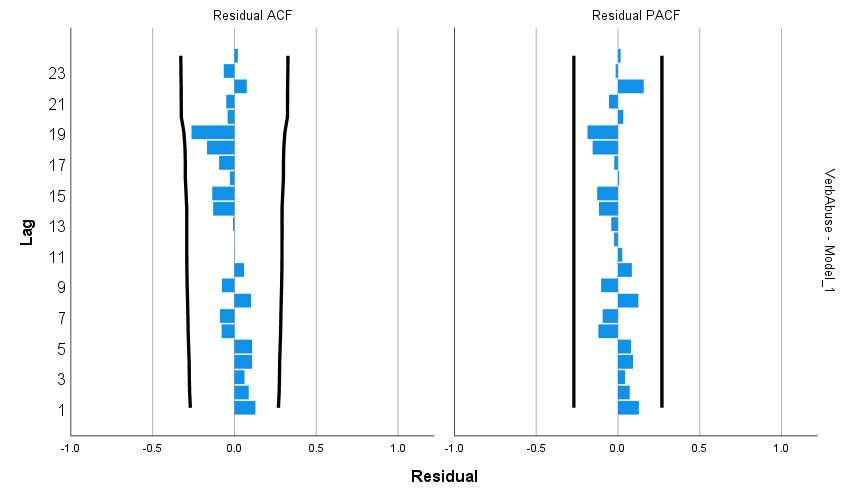 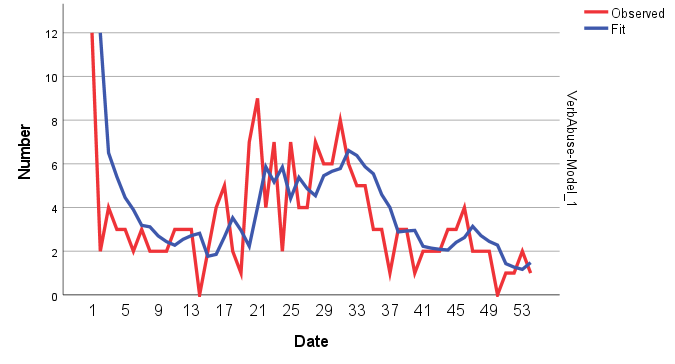 Model DescriptionModel DescriptionModel DescriptionModel DescriptionModel TypeModel IDWeekly incidents of verbal abuse towards staffModel_1ARIMA(0,1,1)Model FitModel FitModel FitModel FitModel FitModel FitModel FitModel FitModel FitModel FitModel FitModel FitModel FitFit StatisticMeanSEMinimumMaximumPercentilePercentilePercentilePercentilePercentilePercentilePercentilePercentileFit StatisticMeanSEMinimumMaximum5102550759095Stationary R-squared.143..143.143.143.143.143.143.143.143.143R-squared-.219.-.219-.219-.219-.219-.219-.219-.219-.219-.219RMSE2.285.2.2852.2852.2852.2852.2852.2852.2852.2852.285MAPE58.368.58.36858.36858.36858.36858.36858.36858.36858.36858.368MaxAPE500.000.500.000500.000500.000500.000500.000500.000500.000500.000500.000MAE1.566.1.5661.5661.5661.5661.5661.5661.5661.5661.566MaxAE10.000.10.00010.00010.00010.00010.00010.00010.00010.00010.000Normalized BIC1.727.1.7271.7271.7271.7271.7271.7271.7271.7271.727Model StatisticsModel StatisticsModel StatisticsModel StatisticsModel StatisticsModel StatisticsModel StatisticsModelNumber of PredictorsModel Fit statisticsLjung-Box Q(18)Ljung-Box Q(18)Ljung-Box Q(18)Number of OutliersModelNumber of PredictorsStationary R-squaredStatisticsDFSig.Number of OutliersWeekly incidents of verbal abuse towards staff-Model_10.14310.91917.8610ARIMA Model ParametersARIMA Model ParametersARIMA Model ParametersARIMA Model ParametersARIMA Model ParametersARIMA Model ParametersARIMA Model ParametersARIMA Model ParametersARIMA Model ParametersEstimateSEtSig.Weekly incidents of verbal abuse towards staff-Model_1Weekly incidents of verbal abuse towards staffNo TransformationDifferenceDifference1Weekly incidents of verbal abuse towards staff-Model_1Weekly incidents of verbal abuse towards staffNo TransformationMALag 1.628.1175.365<.001